Shadetree &Community ln	August 2012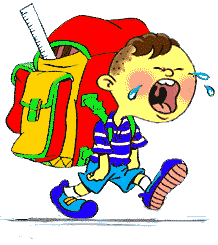                                                                                                                    WATER, SEWER and TRASH : This can be paid with 								Your rent, or separately. It should be payable to the apts. 								If paid separately, please pay by the 20th of the month. 								PLEASE try to use less water- as this will decrease								Your bill. HOT WEATHER: These a/c units shouldn’t be 								programmed to lower than 70 degrees. Set it- and it will 							go on/ off  to where it needs to be. PLEASE try to 								Remember that the filters should be changed out every 3								Months. YOLO FAIR: 1125 East st,/ 1250 E. Gum	August 15-19			 			**Misha wants to remind everyone to toss trash 	Free entrance, $5 to park					INTO trash instead of throwing it over. As it often doesn’t 	Wrist bands- $18 pre-fair, $25 during fair			Land where its suppose to-and makes a bigger mess.RECYCLE:                                                                                                        We have started a new Recycle program. The bin is directly near the regular trash (in one trash location only), and is for Recyclables ONLY-Paper, plastic & cardboard.  